Grupa „Motylki”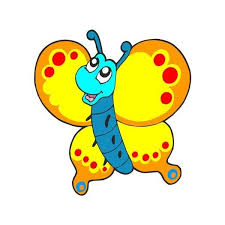 Luty, tydzień 4Temat tygodnia: „Chciałbym być matematykiem”Zamierzania  wychowawczo-dydaktyczne (cele główne):rozwijanie umiejętności liczenia,zapoznanie z literą p: małą i wielką, drukowaną i pisanązapoznanie z nazwami miesięcy,zachęcanie do wspólnego działaniazapoznanie z wagą szalkową,rozwijanie sprawności fizycznejrozwijanie umiejętności mierzenia długości,rozwijanie umiejętności mierzenia objętościpoznawanie polskich tańców ludowych. 